1 ОБЩИЕ ПОЛОЖЕНИЯ1.1 Студенческие общежития студгородка ИРНИТУ предназначены для временного проживания и размещения:иногородних обучающихся по очной форме на период их обучения;абитуриентов на период прохождения вступительных испытаний.При условии полной обеспеченности местами в студенческом общежитии перечисленных выше категорий обучающихся, администрация университета по согласованию с ППОС вправе принять решение о размещении в студенческих общежитиях студгородка:стажёров; слушателей МРЦПК и представителей других форм послевузовского и дополнительного профессионального образования для проживания в период их очного обучения;других категорий обучающихся;в особых случаях сотрудников университета.1.2 Распределение комнат в общежитиях между институтами и факультетами на каждый учебный год оформляется приказом ректора и согласовывается с ППОС. Распределение мест среди обучающихся производится администрацией студенческого городка и отделом по работе со студентами и выпускниками, на основании заявлений обучающихся.1.3 Заселение обучающихся в общежитие осуществляется заведующей общежития на основании заявления с резолюцией отдела по работе со студентами и выпускниками, договора найма жилого помещения, подписанного начальником управления студгородка. Для иностранных студентов заявление на выделение места в общежитии подписывается проректором по международной деятельности.1.4 Заведующая общежитием знакомит каждого с Положением о Студенческом городке ИРНИТУ, правилами проживания и внутреннего распорядка в общежитии, правилами пожарной безопасности, проводит соответствующий инструктаж по технике безопасности при эксплуатации электробытовых приборов, бытовой теле-радио аппаратуры и компьютерной техники.1.5 Инструктаж заносится в соответствующий журнал под подпись. Спорные вопросы, возникающие в процессе заселения студентов в общежития, согласовываются с профкомом студентов ИРНИТУ и администрацией управления студгородка.1.6 Организацию паспортного режима в студенческих общежитиях осуществляет паспортный стол. 1.7 При отчислении из Университета (в том числе и по его окончании) проживающие освобождают студенческое общежитие в трехдневный срок, в соответствии с заключенным договором найма жилого помещения в студенческом общежитии. В случае нарушения правил проживания в общежитии и условий договора найма жилого помещения обучающиеся (сотрудники) обязаны освободить жилое помещение в течение 10 рабочих дней.1.8 Вход в общежитие осуществляется по пропускам. При входе в общежитие студент обязан сдать свой пропуск вахтеру (дежурному по общежитию), а при выходе взять его. 1.9 Время нахождения гостей в общежитии определяется администрацией общежития. Нахождение гостей в общежитии разрешено с 10:00 до 22:00 часов. 1.10 С 23:00 часов в общежитии запрещается превышение допустимого уровня громкости и шума.2 ПРАВА И ОБЯЗАННОСТИ, ПРОЖИВАЮЩИХ В ОБЩЕЖИТИИ2.1 Проживающие имеют право: проживать в предоставленном жилом помещении (комнате) весь срок обучения в университете при условии соблюдения правил внутреннего распорядка;пользоваться предоставленной жилплощадью, учебными, культурными, бытовыми, оздоровительно-спортивными помещениями, оборудованием и инвентарём общежития;пользоваться личными исправными лицензированными (сертифицированными) электроприборами, бытовой техникой, кроме приборов, превышающих мощность 2 кВт, при соблюдении правил пожарной безопасности;переселяться с согласия администрации общежития в другое жилое помещение студенческого общежития; принимать посетителей в соответствии с Правилами внутреннего распорядка проживания в студенческих общежитиях Студгородка ИРНИТУ;обращаться в ППОС с заявлением о пересмотре решения в случае несогласия с решением АВК общежития или управления студгородка о наложении административного взыскания.2.2 Проживающие обязаны:строго соблюдать правила проживания и правила внутреннего распорядка студенческого общежития, техники безопасности, пожарной и общественной безопасности;предоставлять возможность осмотра жилой комнаты администрацией общежития с целью контроля за соблюдением условий настоящего положения, проверки сохранности имущества, проведения профилактических и других видов ремонтных работ;бережно относиться к помещениям, оборудованию и инвентарю студенческого общежития, экономно расходовать электроэнергию и воду, соблюдать чистоту в жилых помещениях и местах общего пользования, ежедневно производить уборку в своих жилых помещениях (блоках);своевременно, в установленном порядке, вносить оплату за проживание, коммунальные услуги и все виды дополнительных услуг;выполнять пункты договора найма жилого помещения, заключенного с администрацией ИРНИТУ;сдать один запасной ключ от комнаты, в которой они проживают в соответствии с договором найма, заведующей общежития на случай аварийных ситуаций;возмещать причинённый материальный ущерб имуществу общежитий в соответствии с законодательством РФ и заключённым договором о найме жилого помещения;получить временную регистрацию в порядках и сроках, установленных законодательством Российской Федерации; предупредить устно/письменно заведующую общежития, не менее чем за 2 дня, о предстоящем выселении из общежития, временном выезде на каникулы или производственную практику. Сдать закрепленное помещение и ключи от него заведующей общежития под расписку, получить письменное разрешение на вынос вещей через вахту общежития.проживающие в студенческом общежитии на добровольной основе привлекаются администрацией или студенческим советом во внеучебное время к работам по самообслуживанию, благоустройству и озеленению территории, прилегающей к общежитиям, к систематическому (не реже двух раз в месяц) проведению генеральных уборок помещений студенческого общежития и закрепленной территории и другим видам работ с учетом заключенного договора найма жилого помещения и соблюдением правил охраны труда.2.3 Проживающим в общежитии ЗАПРЕЩАЕТСЯ:самостоятельно переселяться из одной комнаты в другую;осуществлять перепланировку комнат, разборку комнатных шкафов, установку душей;производить переделку и исправление электропроводки самостоятельно;бросать в систему канализации предметы, приводящие к ее засорению;выносить мусор из комнаты в коридор и комнаты бытового назначения;выбрасывать мусор и бытовые отходы из окна;после 23 часов включать радио и телеаппаратуру с громкостью, превышающей слышимость в пределах комнаты; оставлять гостей на ночлег без соответствующего разрешения зав. общежитием;наклеивать на стены в местах общего пользования, кроме отведенного специально для этой цели места, объявления, расписания, репродукции т. д.;заниматься коммерческой деятельностью в помещениях общежития;курить, в том числе электронные сигареты, кальяны, электронные системы доставки никотина, устройства для потребления табака нагреваемого и т. д., в общежитиях и на территории Студгородка;использовать кипятильники, электрочайники, электроплитки, рисоварки, электросковородки, пароварки, тостеры и другие электронагревательные приборы, не имеющие устройств тепловой защиты;наклеивать и выводить из строя датчики пожарной сигнализации;пользоваться ковровыми и синтетическими покрытиями на полу. Разрешаются только прикроватные коврики;загромождать пути эвакуации (коридоры, лестничные площадки, рекреации) личными вещами, инвентарём общежития и проводами;использовать пиротехнику в общежитии и на прилегающей территории;находиться в общежитии в нетрезвом состоянии, хранить, употреблять и проносить спиртные напитки, в том числе и пиво;хранить, употреблять, изготавливать и продавать наркотические вещества; хранить огнестрельное и холодное оружие.2.4 Содержание животных в общежитии СТРОГО ЗАПРЕЩЕНО.3 ПООЩРЕНИЯ3.1 Проживающие в общежитии студенты и аспиранты, выполняющие правила проживания и внутреннего распорядка и активно участвующие в организации проведения работ в общежитии, могут быть представлены к моральному и материальному поощрению (благодарности, грамоты, сувенирная продукция с символикой Студгородка или Университета).4 НАКАЗАНИЯ4.1 За нарушение правил проживания и правил внутреннего распорядка в студенческом общежитии к проживающим по представлению администрации общежития, решению АВК общежития могут быть применены меры общественного, административного воздействия, дисциплинарные и иные виды взысканий:замечание;выговор;отчисление из образовательного учреждения с расторжением договора найма жилого помещения._______________________________ПРАВИЛАВнутреннего распорядка проживания в студенческих общежитиях студгородка ИРНИТУ (выписка из Положения о студенческом городке ФГБОУ ВО ИРНИТУ от «24» мая 2021г. № 289-О)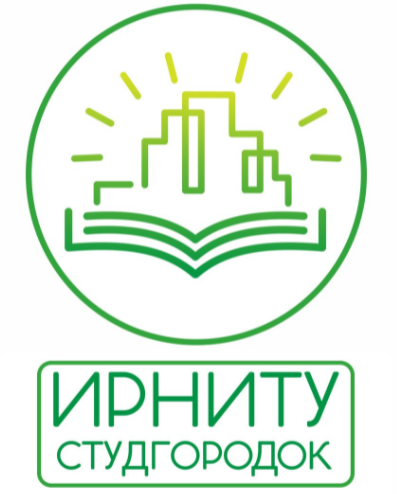 _______________________________________________________